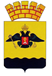 АДМИНИСТРАЦИЯ МУНИЦИПАЛЬНОГО ОБРАЗОВАНИЯ ГОРОД НОВОРОССИЙСКПОСТАНОВЛЕНИЕ_________________						                                    №_____________ г. Новороссийск О внесении изменений в постановление администрации муниципального образования город Новороссийск от 18 ноября 2020 года № 5530 «О разработке документов стратегического планирования в муниципальном образовании город Новороссийск»   На основании Федерального закона от 28 июня 2014 года № 172-ФЗ   «О стратегическом планировании в Российской Федерации», решения городской Думы муниципального образования город Новороссийск                            от 22  ноября  2023 года № 447 «О внесении изменений в решение городской Думы муниципального образования город Новороссийск от 24 января 2023 года № 344 «О структуре администрации муниципального образования город Новороссийск», руководствуясь Федеральным законом от 6 октября 2003 года № 131-ФЗ «Об общих принципах организации местного самоуправления в Российской Федерации», статьей 34 Устава муниципального образования город Новороссийск, п о с т а н о в л я ю:1.    Внести изменения в постановление администрации муниципального образования город Новороссийск от 18 ноября 2020 года № 5530                               «О разработке документов стратегического планирования в муниципальном образовании город Новороссийск»:1.1.	В приложении «Положение о разработке документов стратегического планирования в муниципальном образовании город Новороссийск»:1.1.1.   Пункт 1.5.1 изложить в новой редакции:          «1.5.1. Разработку, контроль, корректировку и оценку эффективности реализации муниципальных программ осуществляют отраслевые, функциональные и территориальные органы, а также структурные подразделения и муниципальные учреждения администрации муниципального образования, являющиеся координаторами муниципальных программ. Управление инвестиций и развития предпринимательства администрации муниципального образования город Новороссийск проводит мониторинг, анализ и оценку реализации муниципальных программ,                        а также другие функции в соответствии с действующим законодательством.».1.1.2.   Пункт 4.2.5. изложить в новой редакции:«4.2.5. Муниципальные программы муниципального образования город Новороссийск (ответственный исполнитель: координаторы муниципальных программ и управление инвестиций и развития предпринимательства администрации муниципального образования город Новороссийск).». 1.1.3.   Пункт 8.3. изложить в новой редакции:«8.3.   Замечания и предложения, поступившие в ходе общественного обсуждения проекта документа стратегического планирования, должны быть внесены и проанализированы ответственными исполнителями за разработку документа стратегического планирования.». 1.1.4.     Пункт 9.5.1. изложить в новой редакции:«9.5.1. Разработку и корректировку муниципальных программ осуществляют координаторы муниципальной программы в соответствии                    с Постановлением об утверждении порядка принятия решения о разработке, формировании, реализации муниципальных программ муниципального образования город Новороссийск. Мониторинг и анализ выполнения муниципальной программы осуществляет управление инвестиций                             и развития предпринимательства администрации муниципального образования город Новороссийск.». 1.1.5.   Пункт 10.2. изложить в новой редакции:«10.2.  По результатам контроля реализации документа стратегического планирования ответственные исполнители за разработку документа стратегического планирования направляют информацию об их реализации                 и эффективности заместителям главы муниципального образования, курирующим проведение мероприятий или достижение показателей, запланированных в документе стратегического планирования.».2.   Отделу информационной политики и средств массовой информации администрации муниципального образования город Новороссийск опубликовать настоящее постановление в печатном бюллетене «Вестник муниципального образования город Новороссийск» и разместить                               на официальном сайте администрации и городской Думы муниципального образования город Новороссийск.3.  Контроль за выполнением настоящего постановления возложить           на заместителя главы муниципального образования Кальченко Э.А.4.    Настоящее постановление вступает в силу со дня его подписания.Глава муниципального образования					     А.В. Кравченко